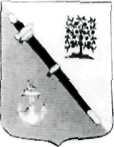 МУНИЦИПАЛЬНОЕ ОБРАЗОВАНИЕ ЛОМОНОСОВСКИЙ МУНИЦИПАЛЬНЫЙ РАЙОН  ЛЕНИНГРАДСКОЙ ОБЛАСТИ КОНТРОЛЬНО-СЧЕТНАЯ ПАЛАТАРАСПОРЯЖЕНИЕ«10» января 2022 года 	№ 03/22О внесении изменений в План работы Контрольно-счетной палаты МО Ломоносовский муниципальный районна 2022 год, утвержденный распоряжением от 07.12.2021 № 7/21ксп В соответствии с Положением о Контрольно-счетной палате муниципального образования Ломоносовский муниципальный район Ленинградской области, утвержденным решением Совета депутатов муниципального образования Ломоносовский муниципальный район от 22.09.2021 № 33, на основании обращения Главы муниципального образования Лаголовское сельское поселение муниципального образования Ломоносовский муниципальный район С.В. Рогачевой от 24.12.2021 № 51 (вх.№ 01 от 10.01.2022):Внести изменения в План работы Контрольно-счетной палаты муниципального образования Ломоносовский муниципальный район Ленинградской области на 2022, утвержденный распоряжением Контрольно-счетной палаты муниципального образования Ломоносовский муниципальный район от 07.12.2021 № 7/21ксп, дополнив его пунктом 2.5. следующего содержания:«2.5. Выборочная проверка финансово-хозяйственной деятельности муниципального казенного учреждения «Центр культуры и спорта «Лаголово» муниципального образования Лаголовское сельское поселение за 2021 год. Срок исполнения – 1 квартал 2022 года».2. В целях обеспечения доступа к информации о деятельности Контрольно-счетной палаты муниципального образования Ломоносовский муниципальный район, разместить настоящее распоряжение на официальном сайте муниципального образования Ломоносовский муниципальный район в сети Интернет. 3. Настоящее распоряжение вступает в силу со дня его подписания.4. Ответственность за реализацию Плана работы Контрольно-счетной палаты муниципального образования Ломоносовский муниципальный район Ленинградской области на 2022 оставляю за собой.Председатель Контрольно-счетной палатымуниципального образованияЛомоносовский муниципальный район              			     Я.В. Смирнова